GOZDNI BINGOIgro se lahko igraš s prijateljem, staršem, bratom, sestro, … Odpravite se v gozd in tekmujte, kdo prvi najde vseh 5 živali, rastlin ali predmetov v vrsti. Ta zakriči BINGO!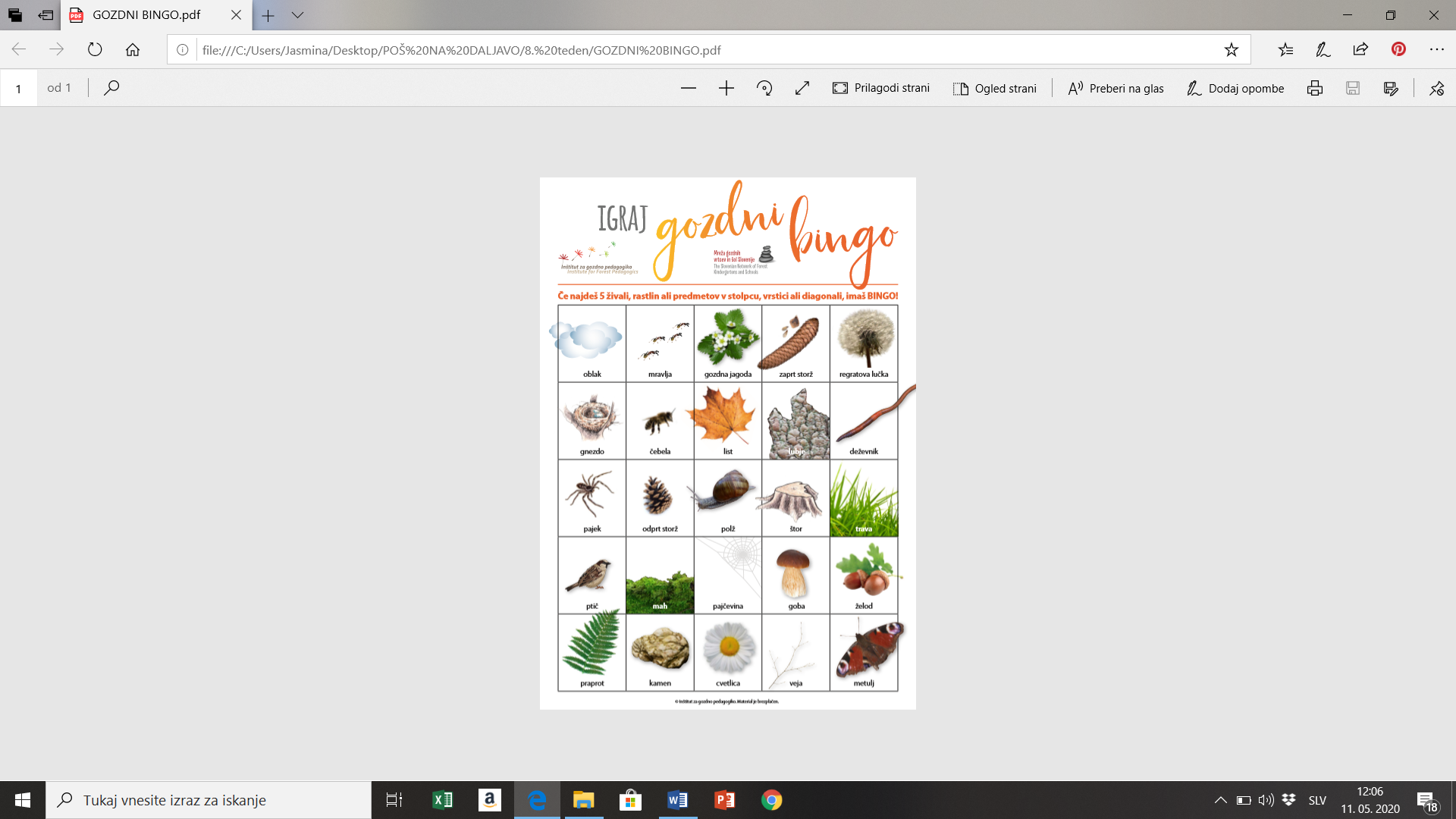 VIR: http://gozdna-pedagogika.si/gozdni-bingo/.